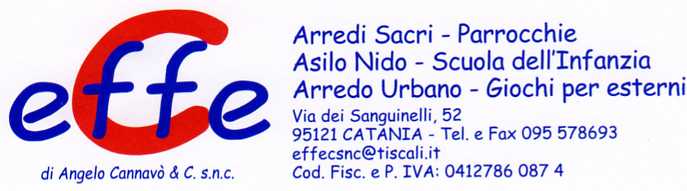 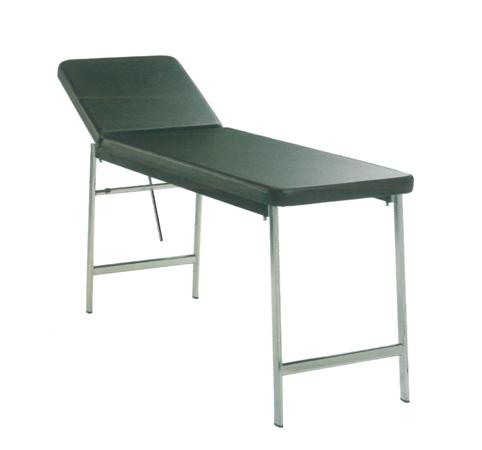 Descrizione:Lettino visita medica in tubo di acciaio cromato,smontabile, testiera inclinabile, piano imbottito erivestito.
Categoria : Infermeria Codice: TL21002